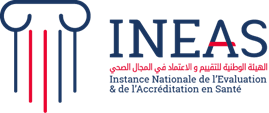 Demande d’accès au processus d'AccréditationNous vous félicitons d’avoir fait un pas important vers l’amélioration de la qualité et de la sécurité des soins dans votre établissement, au profit de vos professionnels et de vos patients.Nom de l’établissement :Adresse de l’établissement :Nom et prénom de la personne à contacter :Téléphone :E-mail :Votre établissement souhaite : Participer à une réunion d’information autour de l’accréditation Acquérir le manuel d’accréditation des CSB et CIAcquérir le manuel d’accréditation des établissements de 2ème et 3ème ligne Le responsable client de la direction accréditation communiquera avec vous pour vous conseiller et vous orienter. Date :Signature :Message : 